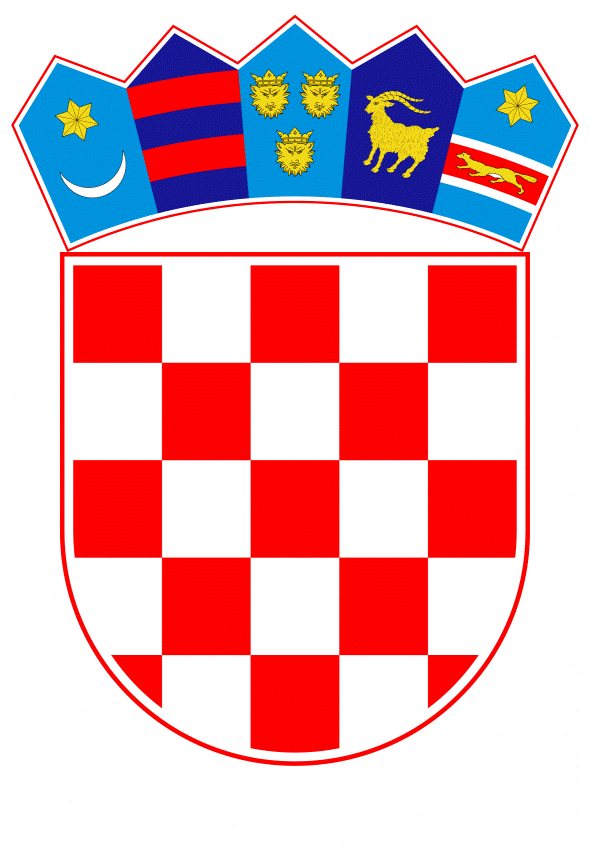 VLADA REPUBLIKE HRVATSKEZagreb, 31. siječnja 2024.______________________________________________________________________________________________________________________________________________________________________________________________________________________________PrijedlogNa temelju članka 31. stavka 2. Zakona o Vladi Republike Hrvatske („Narodne novine“, br. 150/11., 119/14., 93/16., 116/18. i 80/22.), a u vezi s člankom 23. stavkom 7. podstavkom 3. i člankom 24. stavkom 4. Zakona o izvršavanju Državnog proračuna Republike Hrvatske za 2024. godinu („Narodne novine“, br. 149/23), Vlada Republike Hrvatske je na sjednici održanoj ________2024. donijelaO D L U K Uo suglasnosti na povećanje iznosa sredstava za ugovaranje projekata za poziv na dodjelu bespovratnih sredstava NPOO.C1.6.R1-I1.01 „Regionalna diversifikacija i specijalizacija hrvatskog turizma kroz ulaganja u razvoj turističkih proizvoda visoke dodane vrijednosti“, u okviru komponente 1 – Gospodarstvo podkomponenete C1.6. R1 – Povećanje otpornosti i održivosti turističkog sektora, Nacionalnog plana oporavka i otpornosti 2021. - 2026.I.Daje se suglasnost Ministarstvu turizma i sporta na povećanje iznosa sredstava za ugovaranje projekata za 60.000.000,00 eura.Povećanje se odnosi na ugovaranje dodatnih projekata za objavljeni poziv na dodjelu bespovratnih sredstava NPOO.C1.6.R1-I1.01 „Regionalna diversifikacija i specijalizacija hrvatskog turizma kroz ulaganja u razvoj turističkih proizvoda visoke dodane vrijednosti“ unutar Grupe 3 - Infrastruktura u funkciji razvoja lječilišnog i wellness turizma, u okviru komponente 1 – Gospodarstvo podkomponenete C1.6. R1 – Povećanje otpornosti i održivosti turističkog sektora, Nacionalnog plana oporavka i otpornosti 2021. – 2026.II.Zadužuje se Ministarstvo turizma i sporta za nastavak procedure dodjeljivanja sredstava za projekte iz točke I. ove Odluke.III.Financijska sredstva za provedbu aktivnosti iz točke I. ove Odluke osigurana su u državnom proračunu Republike Hrvatske za 2024. godinu i projekcijama državnog proračuna za 2025. i 2026. godinu, na aktivnosti A587061 Ulaganja u turističku infrastrukturu u funkciji razvoja posebnih oblika turizma, izvor 11, u okviru ukupnog limita Razdjela 090 Ministarstvo turizma i sporta, Glave 09005, u iznosu od 20.000.000,00 eura u 2024. godini, 20.000.000,00 eura u 2025. godini i 20.000.000,00 eura 2026. godini.IV.Ova Odluka stupa na snagu danom donošenja.  KLASA: URBROJ: Zagreb, PREDSJEDNIKmr. sc. Andrej PlenkovićO B R A Z L O Ž E NJ EPoticanje razvoja turizma s posebnim naglaskom na zdravstveni turizam definirano je u Programu Vlade RH 2021.-2024. u cilju 3.2.  Prostorni razvoj i turizam u funkciji održivog razvoja. Nacionalna razvojna strategija Republike Hrvatske do 2030. godine definira razvoj održivog, inovativnog i otpornog turizma kao jedno od prioritetnih područja javnih politika. U sklopu ovog prioritetnog područja javnih politika za ostvarenje strateškog cilja „Konkurentno i inovativno gospodarstvo“ navedeno je da će se razvijati funkcionalne i održive turističke regije u svrhu ponude cjelovitog turističkog doživljaja, produljenja sezone i pomaka k turističkim proizvodima više dodane vrijednosti. Kako bi se navedeno ostvarilo, stavljen je poseban naglasak na razvoj i promociju zdravstvenog turizma, kojeg se smatra izuzetno važnom vrstom turizma za konkurentnost i razvijanje cjelogodišnjeg turizma, te razvoj kontinentalnog turizma.Zdravstveni turizam je ujedno naglašen kao jedan od ključnih turističkih proizvoda u Strategiji razvoja održivog turizma do 2030. godine koji je strateški dokument u području turizma iz nadležnosti Ministarstva turizma i sporta. Ključni izazovi  zdravstvenog turizma zasnivaju se na nedostatku ponude odnosno kvalitetne zdravstvene infrastrukture te manjku investicija. S obzirom na to da se radi o već prioritiziranom strateškom turističkom proizvodu koji doprinosi rješavanju problema sezonalnosti i povećanju razine dodane vrijednosti kao i razvoja turizma na kontinentu, uspješna implementacija ovog proizvoda posebno je značajna. U Prioritetnom području 1.1. strateškog cilja 1. Strategije, „Razvoj uravnoteženijeg i uključivog turizma kroz turističke proizvode više dodane vrijednosti“, navedeno je da će se naglasak staviti na zdravstveni turizam kroz razvoj termalnih rivijera na kopnu te klimatsko-zračnih termi i talasoterapije na obali s razvijenim lancima vrijednosti, kvalitetnom ponudom i uslugom koje će utjecati na razvoj cjelokupnog gospodarstva. Isto potvrđuje studija „Učinci ulaganja EU sredstava u zdravstvenom turizmu na gospodarstvo Republike Hrvatske“ Ekonomskog instituta iz Zagreba iz travnja 2023. godine, u kojoj je navedeno da ulaganje 61,7 milijuna eura bespovratnih sredstava u razvoj infrastrukture lječilišnog i wellness turizma u dugom roku povećava bruto domaći proizvod za 2,8 posto, a privatne investicije za 13,3 posto. Od toga se procjenjuje da se u kratkom roku (tijekom provedbe investicijskih projekata) domaći proizvod povećava za 0,8 posto, a privatne investicije za 9,8 posto. Studija je ujedno pokazala da ulaganje od 60 milijuna eura može kratkoročno generirati dodatnih 1,13 milijardi eura investicija.Osim utjecaja na prostornu i vremensku raspoređenost turizma, poticanjem razvoja lječilišnog turizma, omogućit će se brži pristup lječilišnim, SPA, wellness i ostalim uslugama lokalnom stanovništvu, što značajno doprinosi kvaliteti života. Dostupnost navedenih usluga očekivano djeluje na smanjenje pritiska na zdravstveni sustav i doprinosi boljoj zdravstvenoj usluzi za lokalno stanovništvo.Budući da su Nacionalnim planom oporavka i otpornosti osigurana sredstva dostatna za financiranje 7 projekata javne turističke infrastrukture lječilišnog turizma, a ukupno 13 projekata je prihvatljivo, smatra se opravdanim osigurati dodatni iznos kako bi se osigurala provedba svih projekata koji su zadovoljili uvjete prihvatljivosti iz javnog poziva NPOO što između ostalog podrazumijeva da imaju svu potrebnu dokumentaciju za početak realizacije investicija te izrađene studije opravdanost ulaganja.Sukladno Odluci o sustavu upravljanja i praćenju provedbe aktivnosti Nacionalnog plana oporavka i otpornosti 2021. – 2026. (NN 78/2021) i Sporazumu o delegiranim poslovima sklopljenim između Ministarstva turizma i sporta i Središnje agencije za financiranje i ugovaranje programa i projekata EU, funkciju Provedbenog tijela za sve projekte sufinacirane temeljem Poziva za dodjelu bespovratnih sredstava „Regionalna diversifikacija i specijalizacija hrvatskog turizma kroz ulaganja u razvoj turističkih proizvoda visoke dodane vrijednosti“ u okviru investicije C1.6.R1-I1 vrši Središnja agencija za financiranje i ugovaranje programa i projekata EU.Slijedom navedenoga, predlaže se Vladi Republike Hrvatske donošenje ove Odluke.Predlagatelj:Ministarstvo turizma i sportaPredmet:Prijedlog odluke o suglasnosti na povećanje iznosa sredstava za ugovaranje projekata za poziv na dodjelu bespovratnih sredstava NPOO.C1.6.R1-I1.01 „Regionalna diversifikacija i specijalizacija hrvatskog turizma kroz ulaganja u razvoj turističkih proizvoda visoke dodane vrijednosti“, u okviru komponente 1 - Gospodarstvo podkomponenete C1.6. R1 – Povećanje otpornosti i održivosti turističkog sektora, Nacionalnog plana oporavka i otpornosti 2021. - 2026.